                                                     1                                                                                                                                                                                                                                                                                                                                                                                                                           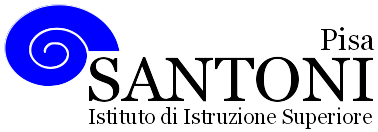 ATTIVITA’ DIDATTICA SVOLTA NELL’ A.S. 2021/22
Pisa 03/06/2022                                                         La docente prof.ssa Anna Iannacconeagraria agroalimentare agroindustria | chimica, materiali e biotecnologie | costruzioni, ambiente e territorio | sistema moda | servizi socio-sanitari | servizi per la sanità e l'assistenza sociale | corso operatore del benessere | agenzia formativa Regione Toscana  IS0059 – ISO9001agraria agroalimentare agroindustria | chimica, materiali e biotecnologie | costruzioni, ambiente e territorio | sistema moda | servizi socio-sanitari | servizi per la sanità e l'assistenza sociale | corso operatore del benessere | agenzia formativa Regione Toscana  IS0059 – ISO9001agraria agroalimentare agroindustria | chimica, materiali e biotecnologie | costruzioni, ambiente e territorio | sistema moda | servizi socio-sanitari | servizi per la sanità e l'assistenza sociale | corso operatore del benessere | agenzia formativa Regione Toscana  IS0059 – ISO9001www.e-santoni.edu.ite-mail: piis003007@istruzione.itPEC: piis003007@pec.istruzione.itNome e Nome e cognome del docente : prof.ssa Anna IannacconeNome e Nome e cognome del docente : prof.ssa Anna IannacconeNome e Nome e cognome del docente : prof.ssa Anna IannacconeDis  Disciplina   insegnata: Lingua IngleseDis  Disciplina   insegnata: Lingua IngleseDis  Disciplina   insegnata: Lingua IngleseLib Libro/i di testo in uso : C.Kennedy, Talent, vol.2 Cambridge                                               A.Cowan,    Talent, vol. 3 CambridgeLib Libro/i di testo in uso : C.Kennedy, Talent, vol.2 Cambridge                                               A.Cowan,    Talent, vol. 3 CambridgeLib Libro/i di testo in uso : C.Kennedy, Talent, vol.2 Cambridge                                               A.Cowan,    Talent, vol. 3 Cambridge     Classe e Sezione3EIndirizzo di studioGestione dell’Ambiente e del Territorio    N. studenti              17UdA 1Vol. 3 Starter A- EConoscenzeGrammaticaAdverbs of frequency, present simple v present continuous, past simple v past continuous, time expressions with past simple,, while and when, present perfect and continuous, been v gone, time expressionsFuture simple and first conditional, degree of certaintyAree lessicaliMusic  genresSport, Transport, Jobs, ShopsAbilitàComprensione orale e scritta Comprendere un testo e rispondere a frasi vero/falso, scelta multipla  o a domandeLeggere un testo per sommi capi (skimming)Comprendere il significato di nuovo vocaboli deducendone il significato dal contestoAscoltare un brano/dialogo e rispRispondere a frasi vero/falso, scelta multipla o a domandeAscoltare un brano/dialogo e comprendere l’argomento principaleProduzione e interazione oraleScambiarsi informazioni personaliScambiarsi informazioni su un dialogo ascoltatoProduzione scrittaScrivere brevi messaggiScrivere un breve testo utilizzando una specifica area lessicaleCompetenzeUtilizzare semplice strategie per reperire informazioni e comprendere in modo globale testi orali e scritti su argomenti noti inerenti alla sfera  personale e socialePartecipare e intereagire in brevi conversazioni di interesse quotidiano e personaleUtilizzare in modo adeguato le strutture morfosintattiche, il repertorio lessicale e le espressioni di base acquisite per descrivere semplice esperienze personali e familiariRiflettere sull’aspetto fonologico della lingua, sulle funzioni e registri linguisticiUtilizzare le conoscenze e abilità acquisite nella lingua straniera per sviluppare una certa forma di autonomia nello studio.Cogliere l’aspetto sociale interculturale della lingua ingleseUdA 2Talent  Vol.2 Unit 5, 6ConoscenzeGrammaticaPast simple vs past perfect simpleIndefinite pronounsFirst conditionalIf/when/unlessZero Conditional,  Aree lessicaliCrimes and criminalsThe environmentFunzioni communicativeRiportare un crimineParlare di eventi criminaliFare previsioniDescrivere un processoUdA 3Talent Vol. 2Unit 7, 8, ConoscenzeGrammarSecond conditionalAnd if I were youSecond Conditional V first conditionalThird ConditionalAree lessicaliIllnesses, injuries and remediesPolitics and societyGadgets and creativityFunzioni communicativeDescribing hypothetical situationsAsking for  and Giving adviceApologising and expressing regretDescribing objectsAbilitàParlareinteragire in situazioni comunicative di tipo quotidiano, personale e professionale a livello formale e informale sulla base di un input Ascoltarecomprendere le informazioni principali in un discorso chiaro in lingua standard LeggereComprendere le informazioni di testi di tipo informativo, descrittivo e narrativo su argomenti di interesse quotidiano e personaleScrivereProdurre testi scritti(descrizioni, lettere o email personali) su argomenti  noti di tipo personale quotidiano CompetenzeUtilizzare adeguate strategie per reperire informazioni e comprendere in modo dettagliato testi orali e scritti su argomenti noti inerenti alla sfera  personale e socialePartecipare e intereagire in  conversazioni in cui si descrivono situazioni generali ed esperienze personaliUtilizzare in modo adeguato le strutture morfosintattiche, il repertorio lessicale e le espressioni di base acquisite Riflettere sull’aspetto fonologico, morfologico e lessicale della lingua straniera, sulle funzioni e registri linguistici al fine di evidenziare analogie e differenze con la lingua madreUtilizzare le conoscenze e abilità acquisite nella lingua straniera per potenziare  l’ autonomia nello studio.Cogliere l’aspetto sociale  e interculturale della lingua ingleseSOGLIA MINIMA DI ACCETTABILITA’ IN  TERMINI DI CONOSCENZE, ABILITÀ E COMPETENZE  Conoscere  le strutture morfosintattiche della lingua necessarie per il livello B1+ del CEFR  Usare un lessico adeguato al contesto e alla situazione (B1+)    Comprendere e produrre testi scritti e orali, anche relativi  all’indirizzo specifico, a livello B1+Saper tenere adeguate conversazioni sugli argomenti trattati  B1+Ricercare in un testo, anche lungo, le informazioni chiave per ricavarne un riassunto (B1+)   Produrre i suoni tipici inglesi in maniera accettabileILibro da leggere durante le vacanze estiveGina D.B. Clemen “ Lost at Dead Man’s Camp” della BLACK CATUdA 1Vol. 3 Starter A- EConoscenzeGrammaticaAdverbs of frequency, present simple v present continuous, past simple v past continuous, time expressions with past simple,, while and when, present perfect and continuous, been v gone, time expressionsFuture simple and first conditional, degree of certaintyAree lessicaliMusic  genresSport, Transport, Jobs, ShopsAbilitàComprensione orale e scritta Comprendere un testo e rispondere a frasi vero/falso, scelta multipla  o a domandeLeggere un testo per sommi capi (skimming)Comprendere il significato di nuovo vocaboli deducendone il significato dal contestoAscoltare un brano/dialogo e rispRispondere a frasi vero/falso, scelta multipla o a domandeAscoltare un brano/dialogo e comprendere l’argomento principaleProduzione e interazione oraleScambiarsi informazioni personaliScambiarsi informazioni su un dialogo ascoltatoProduzione scrittaScrivere brevi messaggiScrivere un breve testo utilizzando una specifica area lessicaleCompetenzeUtilizzare semplice strategie per reperire informazioni e comprendere in modo globale testi orali e scritti su argomenti noti inerenti alla sfera  personale e socialePartecipare e intereagire in brevi conversazioni di interesse quotidiano e personaleUtilizzare in modo adeguato le strutture morfosintattiche, il repertorio lessicale e le espressioni di base acquisite per descrivere semplice esperienze personali e familiariRiflettere sull’aspetto fonologico della lingua, sulle funzioni e registri linguisticiUtilizzare le conoscenze e abilità acquisite nella lingua straniera per sviluppare una certa forma di autonomia nello studio.Cogliere l’aspetto sociale interculturale della lingua ingleseUdA 2Talent  Vol.2 Unit 5, 6ConoscenzeGrammaticaPast simple vs past perfect simpleIndefinite pronounsFirst conditionalIf/when/unlessZero Conditional,  Aree lessicaliCrimes and criminalsThe environmentFunzioni communicativeRiportare un crimineParlare di eventi criminaliFare previsioniDescrivere un processoUdA 3Talent Vol. 2Unit 7, 8, ConoscenzeGrammarSecond conditionalAnd if I were youSecond Conditional V first conditionalThird ConditionalAree lessicaliIllnesses, injuries and remediesPolitics and societyGadgets and creativityFunzioni communicativeDescribing hypothetical situationsAsking for  and Giving adviceApologising and expressing regretDescribing objectsAbilitàParlareinteragire in situazioni comunicative di tipo quotidiano, personale e professionale a livello formale e informale sulla base di un input Ascoltarecomprendere le informazioni principali in un discorso chiaro in lingua standard LeggereComprendere le informazioni di testi di tipo informativo, descrittivo e narrativo su argomenti di interesse quotidiano e personaleScrivereProdurre testi scritti(descrizioni, lettere o email personali) su argomenti  noti di tipo personale quotidiano CompetenzeUtilizzare adeguate strategie per reperire informazioni e comprendere in modo dettagliato testi orali e scritti su argomenti noti inerenti alla sfera  personale e socialePartecipare e intereagire in  conversazioni in cui si descrivono situazioni generali ed esperienze personaliUtilizzare in modo adeguato le strutture morfosintattiche, il repertorio lessicale e le espressioni di base acquisite Riflettere sull’aspetto fonologico, morfologico e lessicale della lingua straniera, sulle funzioni e registri linguistici al fine di evidenziare analogie e differenze con la lingua madreUtilizzare le conoscenze e abilità acquisite nella lingua straniera per potenziare  l’ autonomia nello studio.Cogliere l’aspetto sociale  e interculturale della lingua ingleseSOGLIA MINIMA DI ACCETTABILITA’ IN  TERMINI DI CONOSCENZE, ABILITÀ E COMPETENZE  Conoscere  le strutture morfosintattiche della lingua necessarie per il livello B1+ del CEFR  Usare un lessico adeguato al contesto e alla situazione (B1+)    Comprendere e produrre testi scritti e orali, anche relativi  all’indirizzo specifico, a livello B1+Saper tenere adeguate conversazioni sugli argomenti trattati  B1+Ricercare in un testo, anche lungo, le informazioni chiave per ricavarne un riassunto (B1+)   Produrre i suoni tipici inglesi in maniera accettabileILibro da leggere durante le vacanze estiveGina D.B. Clemen “ Lost at Dead Man’s Camp” della BLACK CATUdA 1Vol. 3 Starter A- EConoscenzeGrammaticaAdverbs of frequency, present simple v present continuous, past simple v past continuous, time expressions with past simple,, while and when, present perfect and continuous, been v gone, time expressionsFuture simple and first conditional, degree of certaintyAree lessicaliMusic  genresSport, Transport, Jobs, ShopsAbilitàComprensione orale e scritta Comprendere un testo e rispondere a frasi vero/falso, scelta multipla  o a domandeLeggere un testo per sommi capi (skimming)Comprendere il significato di nuovo vocaboli deducendone il significato dal contestoAscoltare un brano/dialogo e rispRispondere a frasi vero/falso, scelta multipla o a domandeAscoltare un brano/dialogo e comprendere l’argomento principaleProduzione e interazione oraleScambiarsi informazioni personaliScambiarsi informazioni su un dialogo ascoltatoProduzione scrittaScrivere brevi messaggiScrivere un breve testo utilizzando una specifica area lessicaleCompetenzeUtilizzare semplice strategie per reperire informazioni e comprendere in modo globale testi orali e scritti su argomenti noti inerenti alla sfera  personale e socialePartecipare e intereagire in brevi conversazioni di interesse quotidiano e personaleUtilizzare in modo adeguato le strutture morfosintattiche, il repertorio lessicale e le espressioni di base acquisite per descrivere semplice esperienze personali e familiariRiflettere sull’aspetto fonologico della lingua, sulle funzioni e registri linguisticiUtilizzare le conoscenze e abilità acquisite nella lingua straniera per sviluppare una certa forma di autonomia nello studio.Cogliere l’aspetto sociale interculturale della lingua ingleseUdA 2Talent  Vol.2 Unit 5, 6ConoscenzeGrammaticaPast simple vs past perfect simpleIndefinite pronounsFirst conditionalIf/when/unlessZero Conditional,  Aree lessicaliCrimes and criminalsThe environmentFunzioni communicativeRiportare un crimineParlare di eventi criminaliFare previsioniDescrivere un processoUdA 3Talent Vol. 2Unit 7, 8, ConoscenzeGrammarSecond conditionalAnd if I were youSecond Conditional V first conditionalThird ConditionalAree lessicaliIllnesses, injuries and remediesPolitics and societyGadgets and creativityFunzioni communicativeDescribing hypothetical situationsAsking for  and Giving adviceApologising and expressing regretDescribing objectsAbilitàParlareinteragire in situazioni comunicative di tipo quotidiano, personale e professionale a livello formale e informale sulla base di un input Ascoltarecomprendere le informazioni principali in un discorso chiaro in lingua standard LeggereComprendere le informazioni di testi di tipo informativo, descrittivo e narrativo su argomenti di interesse quotidiano e personaleScrivereProdurre testi scritti(descrizioni, lettere o email personali) su argomenti  noti di tipo personale quotidiano CompetenzeUtilizzare adeguate strategie per reperire informazioni e comprendere in modo dettagliato testi orali e scritti su argomenti noti inerenti alla sfera  personale e socialePartecipare e intereagire in  conversazioni in cui si descrivono situazioni generali ed esperienze personaliUtilizzare in modo adeguato le strutture morfosintattiche, il repertorio lessicale e le espressioni di base acquisite Riflettere sull’aspetto fonologico, morfologico e lessicale della lingua straniera, sulle funzioni e registri linguistici al fine di evidenziare analogie e differenze con la lingua madreUtilizzare le conoscenze e abilità acquisite nella lingua straniera per potenziare  l’ autonomia nello studio.Cogliere l’aspetto sociale  e interculturale della lingua ingleseSOGLIA MINIMA DI ACCETTABILITA’ IN  TERMINI DI CONOSCENZE, ABILITÀ E COMPETENZE  Conoscere  le strutture morfosintattiche della lingua necessarie per il livello B1+ del CEFR  Usare un lessico adeguato al contesto e alla situazione (B1+)    Comprendere e produrre testi scritti e orali, anche relativi  all’indirizzo specifico, a livello B1+Saper tenere adeguate conversazioni sugli argomenti trattati  B1+Ricercare in un testo, anche lungo, le informazioni chiave per ricavarne un riassunto (B1+)   Produrre i suoni tipici inglesi in maniera accettabileILibro da leggere durante le vacanze estiveGina D.B. Clemen “ Lost at Dead Man’s Camp” della BLACK CAT